Безопасный маршрут «Дом»- «Школа» - «Дом»Маршрут - это документ, в котором сочетается схема и описание рекомендуемого безопасного пути движения обучающегося из дома в школу и обратно.Маршрут  для обучающихся разрабатывают родители.Порядок разработки маршрута 1.Родители вместе с детьми проходят путь от дома до школы и обратно и намечают наиболее безопасный (рекомендуемый) вариант. 2.При выборе безопасного варианта выбираются места перехода улиц наиболее легкие и безопасные для ребенка. Пешеходный переход со светофором более безопасен, чем пешеходный переход без светофора, улица и участки, где не затруднен осмотр проезжей части (нет густых кустов, деревьев, стоящих машин, особенно крупногабаритных), более безопасна, чем улица со стоящими машинами и другими предметами, закрывающими обзор и т.д.3.Определить участки повышенной опасности, требующие более подробного описания пути "Дом-Школа- Дом"  ( выход из дома,  переход через улицу и перекрестки, вход в школу).  Необходимо объяснить ребёнку, в чем опасность определенных участков и почему они не рекомендуются для прохождения.4.Выбрав вариант движения ребенка, родители наносят его на схему расположения улиц от дома до школы и от школы до дома. При оформлении Безопасного маршрута «Дом-Школа – Дом» сплошной линией КРАСНОГО цвета со стрелкой обозначается путь движения из дома в школу.  Путь движения из школы до дома обозначается сплошной линией СИНЕГО (ЗЕЛЁНОГО) цвета со стрелкой.  На этом же листе ниже нужно написать фамилию, имя и контактные телефоны родителей.5.После составления маршрута родители, сопровождая сына или дочь в школу и обратно, добиваются практического овладения школьниками методами безопасного движения по маршруту, понимания ими всех опасностей, которые указаны в описанном маршруте. Сопровождая ребенка, родители отрабатывают привычку заблаговременного выхода из дома, отсутствия спешки, перехода улицы только шагом, строго под прямым углом, не наискосок, тщательного осмотра дороги перед переходом, даже если она пустынна. Нарисовать план маршрута «Дом – Школа- Дом» можно используя Генератор паспорта дорожной безопасности, набрав адрес сайта www.passportbdd.ruПример маршрута «Дом– Школа – Дом»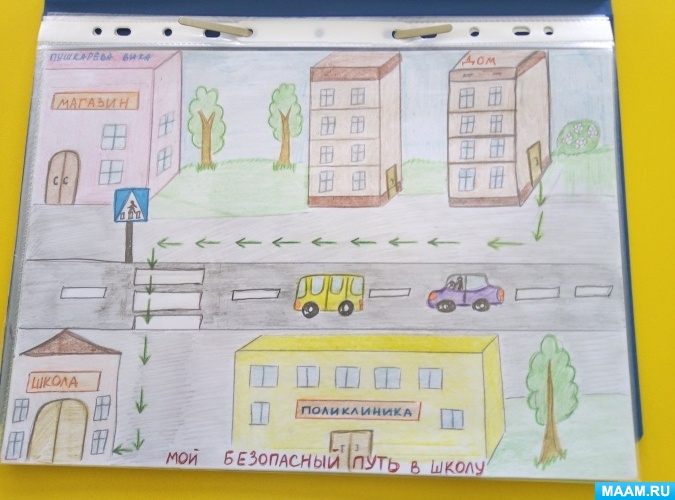 